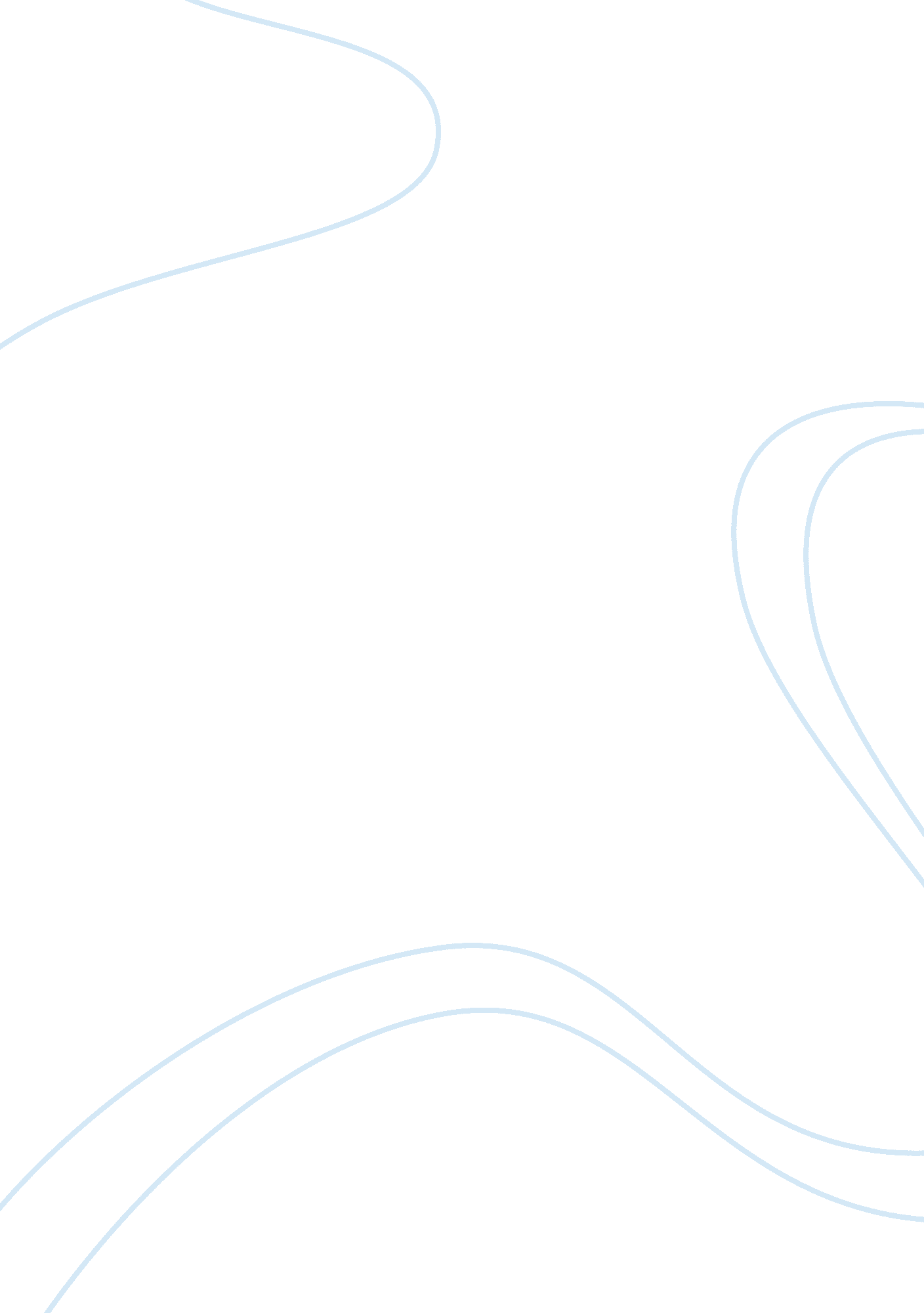 Application for scholarship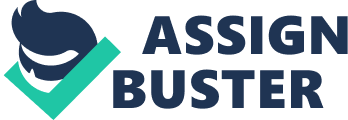 May 13, Scholarship Essay Seven years ago, a child in grade 6, sat pondering what the difference between the squares of two numbers is. After much contemplation that child figured out that the difference between squares of two consecutive numbers is equal to the sum of the two numbers. Excited by his discovery, the child rushed to his teacher and informed her of his discovery. The teacher was extremely impressed and told the child that he had just rediscovered the formula a^2 – b^2 = (a+b) (a-b). The name of the child is (writer). It was from that day that math became the rudder of my life and I started looking at everything form the ‘ numbers’ perspective. Features of mathematics and its ‘ divine’ principles have always haunted my leisure times. Some specific conundrums that I find appealing include phi constant and the magic squares. Based on my love for math I have selected an Associate Degree in Math, and later Masters in Statistics as a worthwhile course to study, as it alone can quench my thirst to break into the fields of math. In reality Statistics is a course which lures many into its realms, but only a few diligent personalities in the end, can climb the stairs to reach the top of the building of success, a dream which I have been looking forward to fulfill since the last five years. All work and no play make (writer) a dull boy. Certainly, but this is not true in my case as for me sports is the medium through which I release my enthusiasm and stored energy. Perhaps one would say how someone interested in math, a subject involving hard, strenuous exercises, be equally interested in sports. My answer to that is the sensational Barclays Premier League, which I have been following since 2001. If we notice, as I have mentioned earlier, everything is related to math. Little do we notice that with 20 teams, each to play the other twice the selection for total number of matches is 20P2/2 or 20C2*2. Apart from this, the points, the goals, well everything is related to probability and statistics which is the backbone of Math with Stats courses. I have been an active football player in school in Grades 9-11 and a part of the house hockey team last year as well. Chess fascinates me too, simply because sixty-four squares, thirty-two pieces and thirty-two empty squares, yet we witness a massive variety of moves. This is all about looking at life from the ‘ numbers’ perspective. It is my sincere request that considering my expertise and interest in math you grant me this scholarship. I will be extremely obliged. In the end I would like to state my goal of life. I believe life is not what it is, but it is where we aim to be. Sky is the limit, but to conquer the horizons is my aim. Therefore this college, with its diverse multilingual population, who live as a pluralistic society, are the perfect home where I can pursue my dreams. 